АДМИНИСТРАЦИЯ МОГОЧИНСКОГО СЕЛЬСКОГО ПОСЕЛЕНИЯМОЛЧАНОВСКИЙ РАЙОН, ТОМСКАЯ ОБЛАСТЬПОСТАНОВЛЕНИЕ«20»  марта    2024 г.	   						   		№ 14а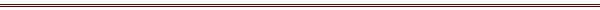 						с. МогочиноО мероприятиях по организованному пропуску паводковых вод на территории Могочинского сельского поселения в 2024 году В целях своевременной и качественной подготовки муниципального образования «Могочинское сельское поселение» к предупреждению и ликвидации чрезвычайных ситуаций, недопущению людских и материальных потерь в период пропуска весеннего половодья в 2024 году  ПОСТАНОВЛЯЮ:	1. Возложить обязанности поселенческой противопаводковой комиссии на Комиссию по чрезвычайным ситуациям и обеспечению пожарной безопасности Могочинского сельского поселения.2.Утвердить сводную ведомость по Могочинскому сельскому поселению согласно приложению 1.           3. Утвердить План основных мероприятий по организованному пропуску паводковых вод на территории Могочинского сельского поселения в 2024г. согласно приложению 2.4. Уточнить Состав сил и средств, привлекаемых для выполнения противопаводковых мероприятий на территории Могочинского сельского поселения согласно приложению 3.5. Копии вышеуказанных Планов представить   председателю КЧС и ПБ Администрации Молчановского района до 26 марта 2024 года, ответственный зам.главы поселения Нестерчук Н.Н.6. Уточнить количество граждан  в населенных пунктах, которые могут быть подвергнуты подтоплению или оказаться отрезанными от основной территории, спланировать и провести комплекс мероприятий по обеспечению их всем необходимым, в том числе:- основными продуктами питания и предметами первой необходимости,питьевой водой;
-средствами пожарной безопасности;
- средствами оповещения и связи;
- жилищно-коммунальными, транспортными услугами и топливно-энергетическими ресурсами;
- учет, регистрация и контроль технического состояния имеющихся маломерных судов, ответственный инженер Администрации Бгавин А.А.	7. Провести разъяснительную работу с жителями населенных пунктов, попадающих в зону возможного подтопления, о порядке их действий в случае проведения возможных эвакуационных мероприятий с оформлением подписных листов о согласии или отказе их от эвакуации; определить и подготовить места эвакуации населения из зон затопления, маршруты эвакуации, пункты посадки людей на транспорт; создать транспортные группы для эвакуации населения и сельскохозяйственных животных.8. Создать резервы финансовых и материальных ресурсов для обеспечения безаварийного пропуска весеннего половодья, ответственный ведущий специалист-экономист-финансист Администарции Федорова О.И..9.  Организовать постоянный мониторинг за ледовой обстановкой, организовать водомерные посты с ведением соответствующих журналов наблюдений, назначить ответственных лиц. Докладывать  об уровнях подъема воды ежедневно  в единую дежурно-дипетчерскую службу тел.22-2-52, ответственный инженер администарции Бгавин А.А.10. Заместителю главы поселения Нестерчук Н.Н. опубликовать настоящее постановление разместить на сайте муниципального образования «Могочинское сельское поселение», организовать информирование населения о прохождении весеннего половодья и мерах, принимаемых для обеспечения безаварийного пропуска паводковых вод, а также о правилах поведения населения в зонах подтопления, при поступлении соответствующей информации.         11. Контроль за исполнением настоящего постановления оставляю за собой. Глава Могочинскогосельского поселения	А. А. ТакленокПриложение № 1к постановлению Могочинскогосельского поселенияот 20.03.2024 г № 14аПриложение № 2к постановлению Могочинскогосельского поселенияот 20.03.2024 г № 14аПЛАНосновных мероприятий по организованному пропускупаводка на территории Могочинского сельского поселения в 2024 г.Приложение № 3к постановлению Могочинскогосельского поселенияот 20.03.2024 г № 14аСостав сил и средств, привлекаемых для выполнения противопаводковых мероприятий на территории Могочинского сельского поселенияСводнаяведомость по Могочинскому сельскому поселению                                                              февраль 2024 г.                                                                Характеристика населённого пункта: с. МогочиноСводнаяведомость по Могочинскому сельскому поселению                                                              февраль 2024 г.                                                                Характеристика населённого пункта: с. МогочиноКол-во домов / кол-во жителей:Всего /  детей / пенсионеров827 /2774                                     2774/ 615/ 1085Домашнего скота:КРС - 466, лошадей - 4 , овцы-69, козы – 52В зоне подтопления (подлежит расселению):В зоне подтопления (подлежит расселению):Кол-во домов / кол-во жителей:Всего  детей / пенсионеров/инвалидов69/ 240                                                          53/64/7Домашний скот  КРС - 53, лошадей -0, овцы-0,    козы-3, птица- 156, поросята- 6 Характеристика населенного пункта:с. ИгрековоХарактеристика населенного пункта:с. ИгрековоКол-во домов / кол-во жителей:Всего/ детей / пенсионеров/инвалидов25/48                                              48/4/28/3Домашний скот:КРС- 9Птица - 16В зоне подтопления (подлежит расселению):В зоне подтопления (подлежит расселению):Кол-во домов / кол-во жителей:Всего детей / пенсионеров/инвалидов24/420/ 28/3                                                          Домашний скотКРС- 9Птица- 16Характеристика мест расселения:Характеристика мест расселения:Пункт временного расселения № 1Могочинская средняя школа, ул.Советская,10 Директор – Уваров Алексей ВладимировичТел.раб. 8(256)33470    Сот. 89539105046Запас койко-мест300 шт.( на складе)Расселяется:Всего / женщин / детей / пожилых175/50/70Запас продовольствияНа 20 дней.  Оптовая базаЗав. Базой - Кононова Валентина Леонидовна Тел.8(256)33-3-60№№п/пНаименование мероприятийОтветственный за организацию исполненияСрок исполненияОтметка о выполнении1.Проведение заседания чрезвычайной паводковой комиссииТакленок А.А. до 30.03.2024.2.Разработка и утверждение плана действий по предупреждению и локализации  ЧС природного и техногенного характера на территории Могочинского сельского поселения в части ликвидации последствий наводнений.Бгавин А.А. до 30.03.2024.3.Заключение договоров  на привлечение для возможной эвакуации населения плав. средств  и создание резервов материальных средств Бгавин А.А.до 30.03.2024..4.Проверка состояния ограждающей дамбы с. Могочино, определение наиболее слабых мест и взятие под личный контроль выполнение комплекса инженерно-технических мероприятий по их усилению Бгавин А.А.до 30.03.2024..5.Проверка комплектности и приведение в боеспособное состояние весь противопожарный инвентарь и оборудованиеГорельский А.И.до 30.03.2024.6.Проверка мест зимнего отстоя плавсредств и предотвращение  случаев их дрейфа в период ледохода, проведение практической проверки готовности плавсредств и спасателей к выполнению работ Такленок А.А.до 15.04.2024г.7.Проведение уточнений пунктов размещения людей эвакуированных из зон подтопления (затоплений), места отгона КРС, организация питания, обеспечение медицинского обслуживанияБгавин А.А.До15.04.2024г.8.Проведение уточнений пунктов размещения людей эвакуированных из зон подтопления Бгавин А.А.  до 15.04.2024г.9.Создание и подготовка дополнительного водомерного поста в с. Игреково, составление графиков проведения замеров уровня воды.Такленок А.А.до 15.04.2024г10.Создание бригад по эвакуации населения попадающего в зоны подтопления(затопления) водными видами транспорта, заключение договоров на привлечение дополнительных плавсредствТакленок А.А. Госинспектор ГИМС( по согласованию)до 15.04.2024г11.Организация завоза продуктов питания первой необходимости, ГСМ, твердого топлива, сжиженного бытового газа. Такленок А.А.Бгавин А.А. до 15.04.2024г12.В жилом секторе организовать следующие мероприятия:-проведение профилактических мероприятий по мерам пожарной безопасности-по порядку оповещения и эвакуации населения-по составлению списочного состава населения, попадающего в зоны подтопления-по выявлению граждан неспособных самостоятельно передвигаться и возможности их заблаговременного отселенияГорельский А.И.Бгавин А.А.до 15.04.2024г13.Организация медицинского обслуживания попадающего в зону подтопления, создание необходимых запасов медикаментов, инструктаж медицинского персонала по оказании.Такленок А.А. Барсукова Е.В. ( по согласованию)Демаков М.В. ( по согласованию)до 15.04.2024г.14.Организация и проведение санитарно-гигиенических и противоэпидемических мероприятий.Бгавин А.А. до 01.06.2024г. 15.Изготовление подручных плавсредствТакленок А.А. до 20.04.2024г.16.Проверка состояния автомобильной дорог и мостов, и на маршрутах эвакуации, приведение в готовность сил и средств, для проведения аварийно-спасательных работ.Такленок А.А.Бгавин А.А.Шайхутдинов Е.С. ( по согласованию)постоянно17.Организация и определение  порядка сбора , анализа и представления информации  о ходе подготовки и выполнения противопаводковых мероприятий, и складывающейся обстановки в период прохождения половодья.Бгавин А.А.постоянно18.Создание запасов ГСМ для выполнения работ связанных с проведением противопаводковых мероприятий и ликвидации последствий подтопленийТакленок А.А.до 10.04.2024 г.19.Организация и проведение разъяснительной работы с населением по соблюдению мер безопасности, обеспечение постоянного информирования через СМИ  о возможной и складывающейся обстановке в период половодьяБгавин А.А.постоянноОсновная организация отвечающая за выполнение противопаводковых мероприятий (первый эшелон сил)НаименованиеНаименованиеАдминистрация Могочинского сельского поселенияОсновная организация отвечающая за выполнение противопаводковых мероприятий (первый эшелон сил)Ф.И.О. руководителяФ.И.О. руководителяТакленок Артем АндреевичОсновная организация отвечающая за выполнение противопаводковых мероприятий (первый эшелон сил)ТелефоныРуководителя8-(256) 33-131сот.т.8-962-782-57-78Основная организация отвечающая за выполнение противопаводковых мероприятий (первый эшелон сил)ТелефоныОтветственного за выполнение противопаводковых мероприятийБгавин Александр Александрович 8-(256) 33-132сот.т.8-953-929-38-02Основная организация отвечающая за выполнение противопаводковых мероприятий (первый эшелон сил)Место дислокации (расстояние от подтопляемого участка)Место дислокации (расстояние от подтопляемого участка).с. ИгрековоОсновная организация отвечающая за выполнение противопаводковых мероприятий (первый эшелон сил)Силы и средстваЛичный состав4 чел. Каратеев  Виктор Васильевич89610978917Основная организация отвечающая за выполнение противопаводковых мероприятий (первый эшелон сил)Силы и средстваТехника (наименование и количество)1 ед. техники: УАЗ-ПатриотПривлекаемые силы (второй эшелон сил)НаименованиеНаименованиеОГУП « Кривошеинское ДРСУ»Привлекаемые силы (второй эшелон сил)Ф.И.О. руководителяФ.И.О. руководителяСелезнев Игорь Викторович( по согласованию)Привлекаемые силы (второй эшелон сил)ТелефоныРуководителяШайхутдинов Евгений Сергеевич ( по согласованию)Сот. тел. 89016114843Привлекаемые силы (второй эшелон сил)ТелефоныДиспетчер8(256)33-1-12Привлекаемые силы (второй эшелон сил)Место дислокации (расстояние от подтопляемого участка), время прибытияМесто дислокации (расстояние от подтопляемого участка), время прибытияс. Могочино, ул. Береговая 2-а до с. Игреково25 мин.Привлекаемые силы (второй эшелон сил)Силы и средстваЛичный состав8Привлекаемые силы (второй эшелон сил)Силы и средстваТехника (наименование и количество)К-700 - грейдозерТ-150Привлекаемые силы (второй эшелон сил)НаименованиеНаименованиеИ.П. В.И. КапиносПривлекаемые силы (второй эшелон сил)Ф.И.О. руководителяФ.И.О. руководителяКапинос Владимир Ильич ( по согласованию)Сот. тел.89138595137Привлекаемые силы (второй эшелон сил)Место дислокации (расстояние от подтопляемого участка), время прибытияМесто дислокации (расстояние от подтопляемого участка), время прибытияс. Могочино, ул. Береговая . до с. Игреково ,3  час.Привлекаемые силы (второй эшелон сил)Силы и средстваЛичный состав5 челПривлекаемые силы (второй эшелон сил)Силы и средстваТехника (наименование и количество)Теплоход «  Самсон» Баржа - 100т.Теплоход « БТ-219» Привлекаемые силы (второй эшелон сил)НаименованиеНаименованиеООО ТПК «Энергоресурс»Привлекаемые силы (второй эшелон сил)Ф.И.О. руководителяФ.И.О. руководителяГуменных М.В.(по согласованию) Тел. 8 (3822) 62-36-09,62-36-30,62-40-60,8(38256)33-3-60Привлекаемые силы (второй эшелон сил)Место дислокации (расстояние от подтопляемого участка), время прибытияМесто дислокации (расстояние от подтопляемого участка), время прибытияС.Могочино, ул.Береговая 25 км. До с.Игреково, 3 часаПривлекаемые силы (второй эшелон сил)Силы и средстваЛичный состав5Привлекаемые силы (второй эшелон сил)Силы и средстваТехника (наименование и количество)Теплоход «575», баржа -200т.,Теплоход «Гермес», баржа – 100т. Привлекаемые силы (второй эшелон сил)НаименованиеНаименованиеОАО ТРК МРСК « Сибирь»Привлекаемые силы (второй эшелон сил)Ф.И.О. руководителяФ.И.О. руководителяСамойленко Алексей ВячеславовичТел.8(256)33-2-37Сот. 89138069478Привлекаемые силы (второй эшелон сил)Место дислокации (расстояние от подтопляемого участка), время прибытияМесто дислокации (расстояние от подтопляемого участка), время прибытияс. Могочино, ул.Советская ,1а,30 мин..Привлекаемые силы (второй эшелон сил)Силы и средстваЛичный состав5 чел.Привлекаемые силы (второй эшелон сил)Силы и средстваТехника (наименование и количество)МТЗ-82 с крановой установкойУАЗ, Зил-131,ГТТ.